Publicado en Barcelona el 19/04/2018 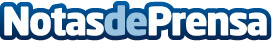 I Congreso Internacional de Violencia hacia los Animales en EspañaEl 3 de mayo se celebra la 3ª edición de las Jornadas de Investigación y Perfilación criminal organizadas por el Máster en Perfilación y Análisis de la Conducta Criminal de la Universidad de Barcelona abordan este año la temática relativa a 'La crueldad contra los animales. Relevancia en delitos violentos y la evaluación forense'. El maltrato animal está infraestimado pese a las implicaciones que conlleva y su vinculación con la violencia interpersonal
Datos de contacto:Alba CompanyCongreso Perfilación Criminal619 52 65 67Nota de prensa publicada en: https://www.notasdeprensa.es/i-congreso-internacional-de-violencia-hacia Categorias: Internacional Derecho Sociedad Cataluña Veterinaria Mascotas Eventos Universidades http://www.notasdeprensa.es